~ Boost your NEAT ~ Worksheet 1 - October 2019Hey lady! Short, snappy check in worksheet for this month. Let’s get a handle on how much you REALLY move in a day. Self-awareness is the foundation of transformation. Let’s go!How much regular structured exercise do you do each week? (ie. a bush run, a zumba class, etc.) What do you do? How much? How often? Is it easy to fit this exercise time in or not?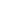 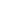 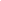  Yes		 Kinda	 NopeWhen do you take the stairs? How many flights? How often?  __________________________________________________________________________How far do you walk each day, do you think? ____________________________________Where do you go for coffee? How do you get there? ______________________________How do you get to work? ____________________________________________________How do you drop the kids at school?  __________________________________________Look at your phone and find the section that tracks your movement: how many steps did you take each day for thee last week? 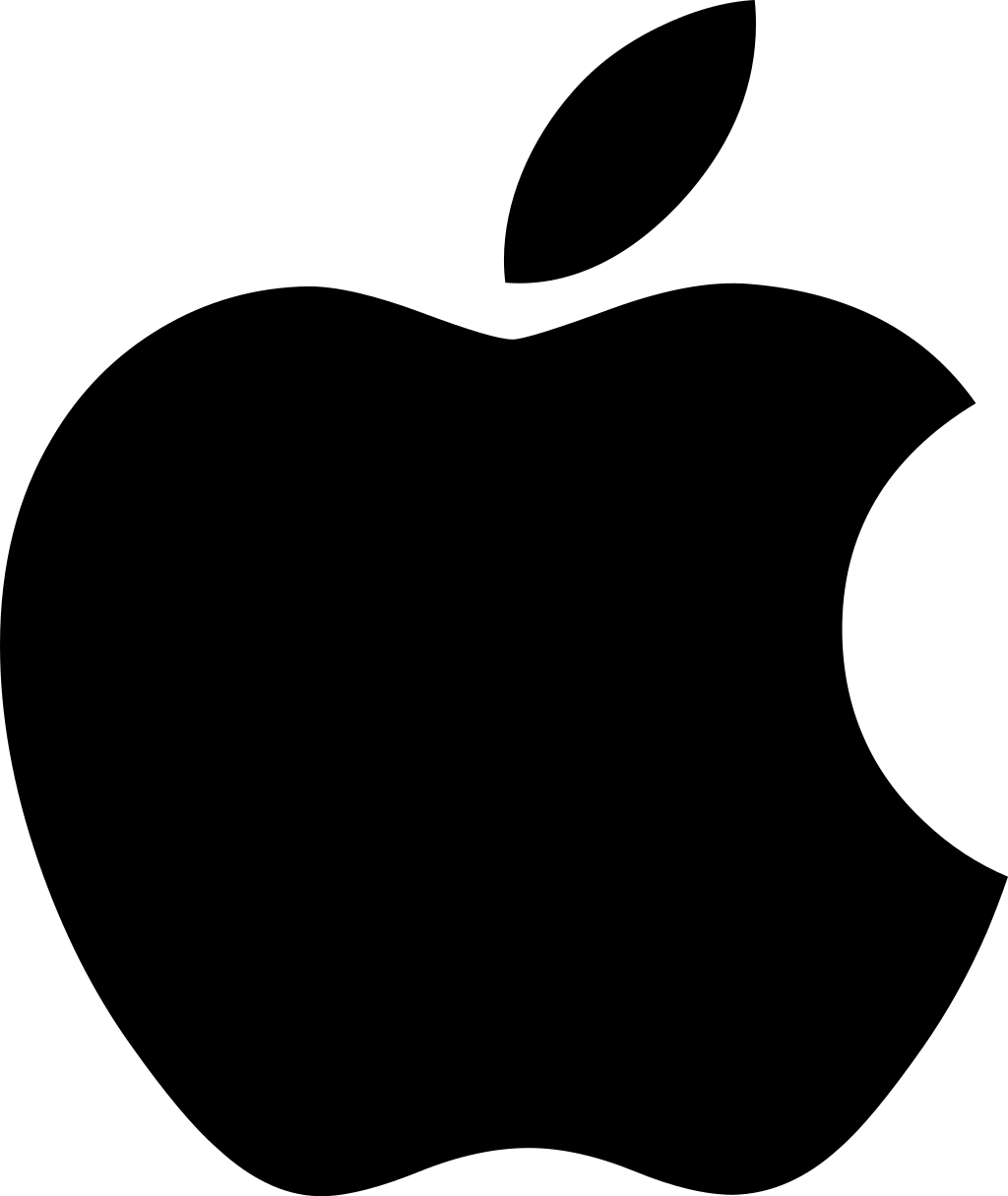 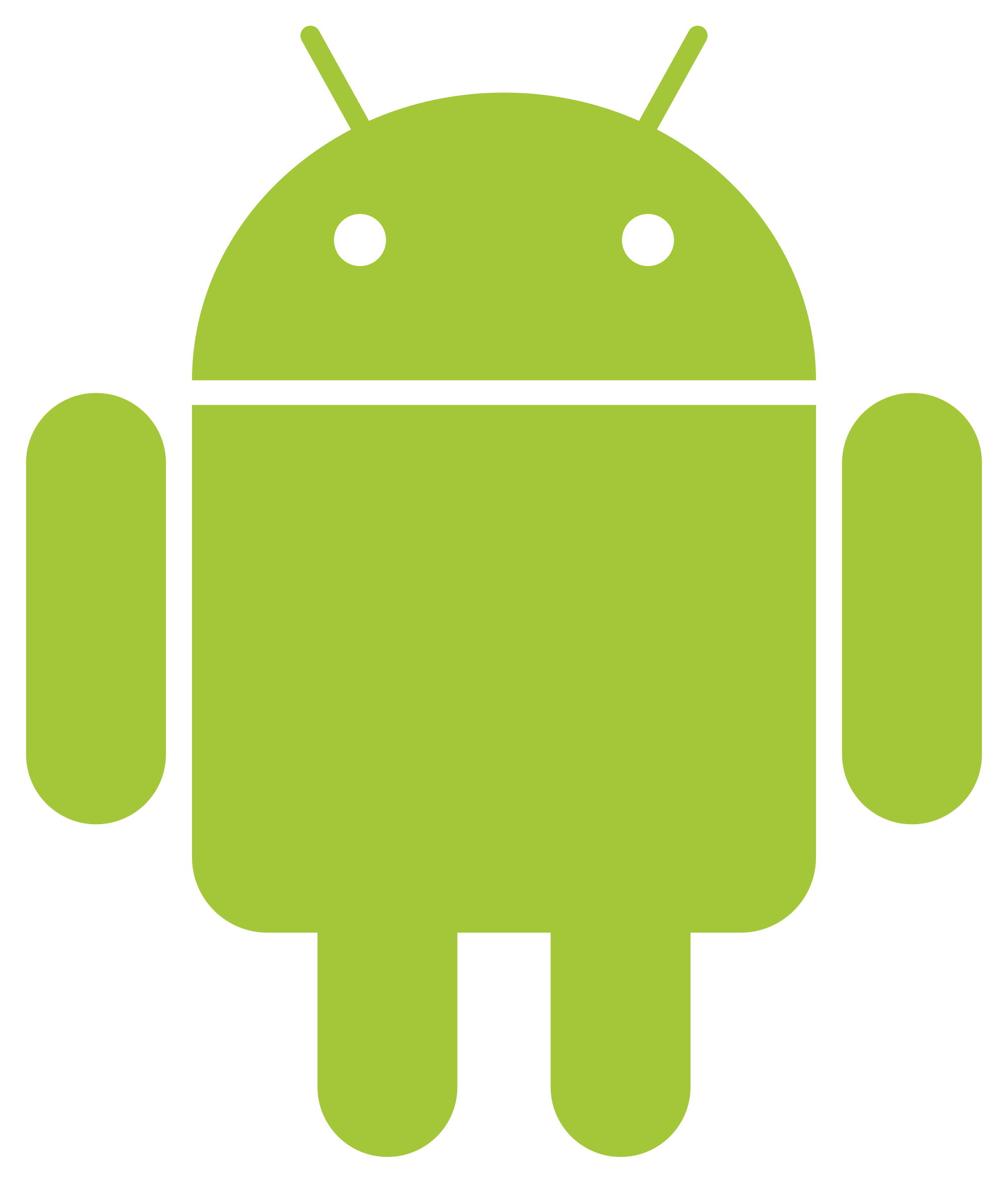 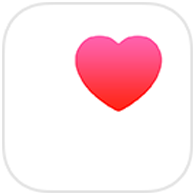 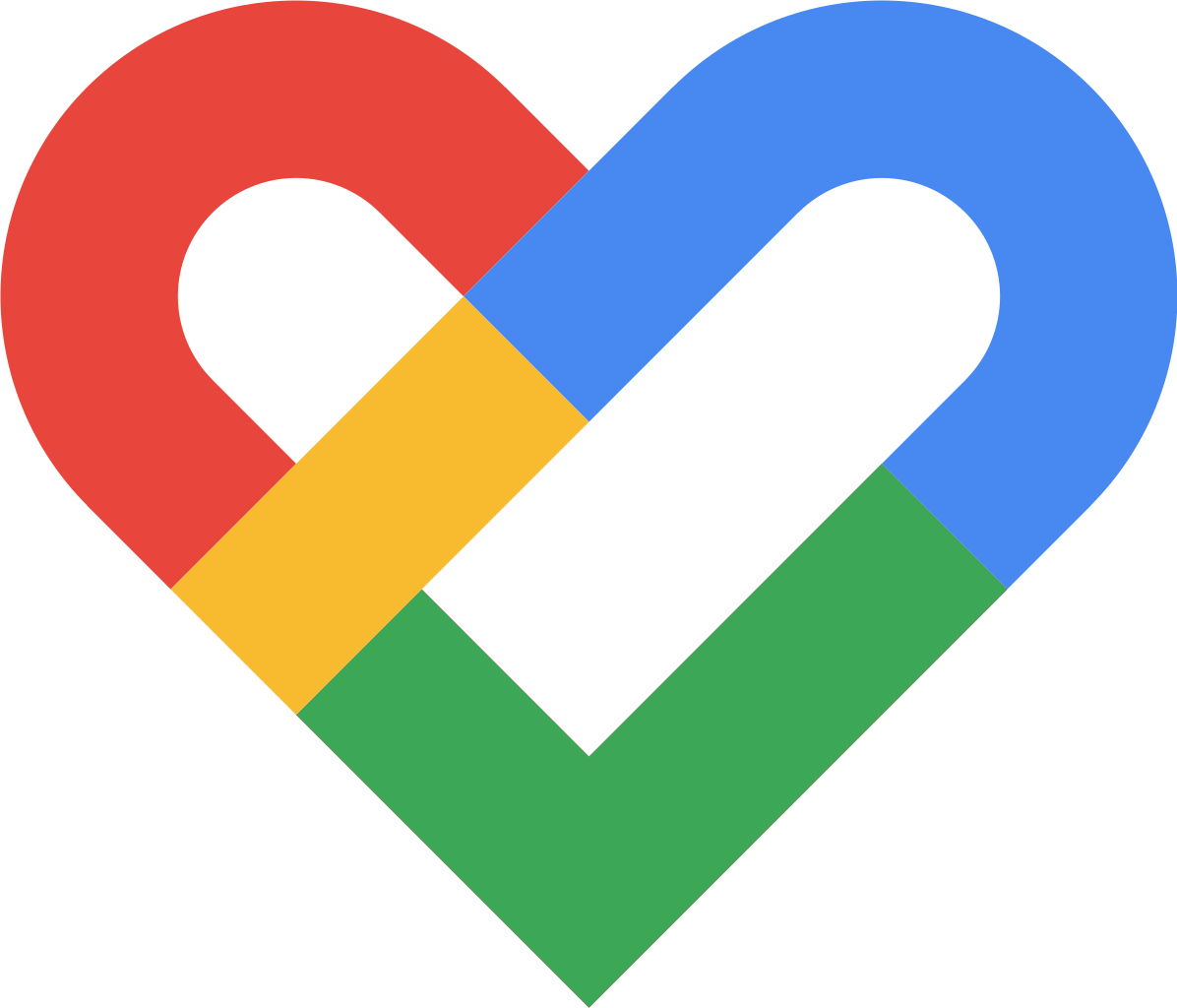 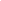 How many hours or TV do you watch in the average week to wind down? ____________Do you stand up to do your job, or do you sit at a desk?  ___________________________Do you have a cleaner? ______________________________________________________Do you have a gardener?  ____________________________________________________Nice job, you! Okay – now go dive into the tutorial for this months tools on NEAT!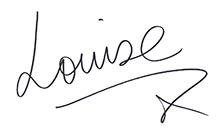 DayStepsMondayTuesdayWednesdayThursdayFridaySaturdaySunday